Відповідно до постанови Кабінету Міністрів України від 09.03.2006             № 268 «Про упорядкування структури та умов оплати праці працівників апарату органів виконавчої влади, органів прокуратури, судів та інших органів» (зі змінами та доповненнями), розпорядження міського голови від 16.01.2018            № 17-К «Про Порядок щомісячного преміювання працівників апарату та виконавчих органів Сумської міської ради на 2018 рік», Положення про преміювання та надання матеріальної допомоги працівникам департаменту соціального захисту населення Сумської міської ради, на підставі подання про преміювання та керуючись підпунктом 20 частини четвертої статті 42 Закону України «Про місцеве самоврядування в Україні»:	Виплатити премію у травні 2018 року у відсотках до розміру посадового окладу, надбавок та доплат у межах фонду преміювання та економії фонду заробітної плати керівникам департаменту соціального захисту населення Сумської міської ради:Виконуючий обов’язки міського головиз виконавчої роботи 		В.В. ВойтенкоАнтоненко Розіслати: Антоненку А.Г., Масік Т.О.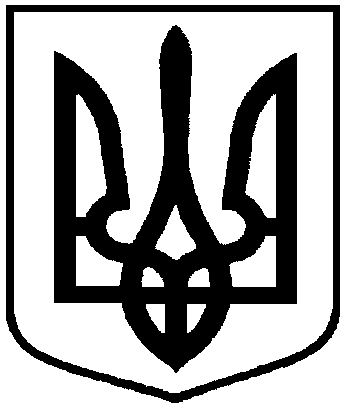 РОЗПОРЯДЖЕННЯРОЗПОРЯДЖЕННЯРОЗПОРЯДЖЕННЯМІСЬКОГО ГОЛОВИМІСЬКОГО ГОЛОВИМІСЬКОГО ГОЛОВИм. Сумим. Сумим. Сумивід    25.05.2018       №    185-ксПро преміювання керівників департаменту соціального захисту населення Сумської міської ради у   травні 2018 року№ з/пПрізвище, ім’я, по батьковіПосадаРозмір премії 1Масік Тетяна Олександрівнадиректор департаменту 852Маринченко Світлана Борисівнаперший заступник директора департаменту803Москаленко Наталя Миколаївназаступник директора департаменту – начальник управління грошових виплат, компенсацій та надання пільг604Бутова Олена Василівназаступник директора департаменту – начальник управління соціально – трудових відносин 555Лагіренко Ірина Анатоліївназаступник директора департаменту – начальник управління надання державної соціальної допомоги556Котляр Алла Іванівназаступник директора департаменту – начальник управління у справах інвалідів, людей похилого віку та надання соціальних послуг 55